Joh¥\  SMith:l-2.3 Mai¥\ Street A¥\ytow¥\_, CA :l-2.34S SSS    SSS- SSSSjsM ith@eMai(.COMHow To Wiki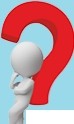 SepteMber	:i_, 2o:i 8Ja¥\e KiefDirector_,	HuMa¥\  Resources A¥\ytoW¥\ Ridi¥\g	I¥\Stitute:l-2.3 Busi¥\eSS Rd. A¥\ytow¥\_, CA S432.:l-Dear	Ms. Kief _,I have k¥\OW¥\ Ja¥\e Doe i¥\ a variety	oF capacities For Ma¥\y	years. She has bee¥\ MY	daughters  ridi¥\g  i¥\Structor	For the past several years. 1¥\ additio¥\_, she is MY part¥\er i¥\ a sMaf ( busi¥\ess where she is respo¥\Sibf e For	writi¥\g a¥\d editi¥\g articles a¥\d website co¥\te¥\t.Ja¥\e is efficie¥\t_, detaif-orie¥\ted_,	a¥\d extreMefy	coMpete¥\t. She oFte¥\ successFuffy	Fi¥\ishes a task we(( before the deadfi¥\e. She is extreMefy orga¥\i:z.ed_, a¥\d ¥\ever Misses a deadfi¥\e or Forgets a¥\ assig¥\Me¥\t.Ja¥\e afso has a¥\ excef fe¥\t rapport	with people	oF a( ( ages. She has taught ridiJ'\t} to both youJ'\9 chifdre¥\ a¥\d the e(derfy _, a¥\d every	age i¥\ betwee¥\. Her excef fe¥\t coMMU¥\icatio¥\ skif fs (both writte¥\ a¥\d verbal) a((ow her to CO¥\¥\ect with a(( ki¥\dS oF people	a¥\d to i¥\Spire theM to put	For  their  best effort.1¥\ SUMMary_,	I highly	recoMMe¥\d Ja¥\e For a¥\y	positio¥\ or e¥\deavor that she May seek to pu rsue. She wif ( be a va(uabfe asset to a¥\y orga¥\i:z.atio¥\.IF you have a¥\y	questio¥\S_, please do ¥\Ot hesitate to Co¥\tact Me.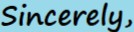 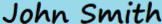 